                    							*P/4419609*
REPUBLIKA HRVATSKA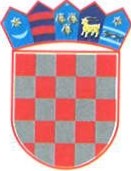 Ministarstvo mora, prometai infrastrukture         Lučka kapetanija SisakKLASA: 345-20/18-01/226URBROJ: 530-04-12-1-18-2Sisak, 27. studenog 2018. godinePRIOPĆENJE  BRODARSTVU  Broj  75/2018Priopćava se zapovjednicima brodova i sastava, zapovjednicima plovila, brodarskim poduzetnicima i tijelima sigurnosti unutarnje plovidbe, da je ekipa za obilježavanje  unutarnjih plovnih putova Agencije za vodne putove iz Siska u vremenu od 26.11.2018. god. na rijeci Savi, obavila pregled i obilježavanje plovnog puta rijeke Save od Jasenovca rkm 515 do Siska rkm 593 km te rijeci Kupi dana 27.11.2018.god.od rkm 0 do rkm 2 kako slijedi u tabelarnom prikazu:Napomena:Navedeni plovci i plutače su uklonjeni  radi naglog nadolaska vodostaja, koji će nakon smirivanja vodostaja biti vraćeni .Upozoravaju se zapovjednici plovila i sastava na obavezu, da oblik i gaz sastava prilagode navedenim gabaritima plovnog puta, vodeći računa o sigurnosti plovidbe te da o uočenim promjenama i događanjima u plovnome putu obavijeste nadležnu Lučku kapetaniju ili mobitel dežurnog djelatnika kapetanije                                                                                                                          L U Č K I  K A P E T A N                                                                                                                               kap. Željko KozićDostaviti :  - MMPI – Uprava  sigurnost plovidbeHRB «DUNAVSKI LLOYD-Sisak»Šljunčara TanacTankerska plovidba Sl. Brod (Feliks regulacija d.o.o.)Općina SunjaOpćina Martinska VesDržavna uprava za zaštitu i spašavanjeMUP, PP Novska Agencija za vodne  putoveLK Sl. BrodSavska komisija -Lučka uprava, -Brodocentar, -PismohranaDionica/mjestor.kmPostavljen znakPostavljen znakPostavljen znakDubina plov. puta(dm )Dubina plov. puta(dm )Dubina plov. puta(dm )Širina plovnog puta (m)Datum,vod. Stanica, vodostajDionica/mjestor.kmTipudaljen od obale (m)udaljen od obale (m)Dubina plov. puta(dm )Dubina plov. puta(dm )Dubina plov. puta(dm )Širina plovnog puta (m)Datum,vod. Stanica, vodostajDionica/mjestor.kmTipDLDSLŠirina plovnog puta (m)Datum,vod. Stanica, vodostajSAVAJasenovac515,900Zeleni plovak-7526.11.2018.12,00Crnac     95   Gušće    166Jasenovac   74 Karlovac 34427.11.2018.07,00Crnac     272   Gušće    360Jasenovac   219 Karlovac  414Jasenovac516,200Crveni plovak4026.11.2018.12,00Crnac     95   Gušće    166Jasenovac   74 Karlovac 34427.11.2018.07,00Crnac     272   Gušće    360Jasenovac   219 Karlovac  414Krapje532,100Zeleni plovaksklonili26.11.2018.12,00Crnac     95   Gušće    166Jasenovac   74 Karlovac 34427.11.2018.07,00Crnac     272   Gušće    360Jasenovac   219 Karlovac  414Krapje532,600Zeleni plovak5026.11.2018.12,00Crnac     95   Gušće    166Jasenovac   74 Karlovac 34427.11.2018.07,00Crnac     272   Gušće    360Jasenovac   219 Karlovac  414Puska541,500Zelena plutača/plovak5026.11.2018.12,00Crnac     95   Gušće    166Jasenovac   74 Karlovac 34427.11.2018.07,00Crnac     272   Gušće    360Jasenovac   219 Karlovac  414Puska542,100Crvena plutača3526.11.2018.12,00Crnac     95   Gušće    166Jasenovac   74 Karlovac 34427.11.2018.07,00Crnac     272   Gušće    360Jasenovac   219 Karlovac  414Lonja552,000Zeleni plovakSklonili26.11.2018.12,00Crnac     95   Gušće    166Jasenovac   74 Karlovac 34427.11.2018.07,00Crnac     272   Gušće    360Jasenovac   219 Karlovac  414Lonja552,500Zeleni plovakSklonili26.11.2018.12,00Crnac     95   Gušće    166Jasenovac   74 Karlovac 34427.11.2018.07,00Crnac     272   Gušće    360Jasenovac   219 Karlovac  414Lonja553,000Crveni plovak2526.11.2018.12,00Crnac     95   Gušće    166Jasenovac   74 Karlovac 34427.11.2018.07,00Crnac     272   Gušće    360Jasenovac   219 Karlovac  414Lonja553,000  Zeleni plovak3526.11.2018.12,00Crnac     95   Gušće    166Jasenovac   74 Karlovac 34427.11.2018.07,00Crnac     272   Gušće    360Jasenovac   219 Karlovac  414Lonja554,200Zeleni plovak2026.11.2018.12,00Crnac     95   Gušće    166Jasenovac   74 Karlovac 34427.11.2018.07,00Crnac     272   Gušće    360Jasenovac   219 Karlovac  414Strmen554,800Crveni plovakSklonili26.11.2018.12,00Crnac     95   Gušće    166Jasenovac   74 Karlovac 34427.11.2018.07,00Crnac     272   Gušće    360Jasenovac   219 Karlovac  414Strmen557,100Crveni plovakSklonili26.11.2018.12,00Crnac     95   Gušće    166Jasenovac   74 Karlovac 34427.11.2018.07,00Crnac     272   Gušće    360Jasenovac   219 Karlovac  414Bistrać562,900Zelena plutača3026.11.2018.12,00Crnac     95   Gušće    166Jasenovac   74 Karlovac 34427.11.2018.07,00Crnac     272   Gušće    360Jasenovac   219 Karlovac  414Bistrać563,700Crvena plutačaSklonili26.11.2018.12,00Crnac     95   Gušće    166Jasenovac   74 Karlovac 34427.11.2018.07,00Crnac     272   Gušće    360Jasenovac   219 Karlovac  414Gušće574,500  Crveni plovakSklonili26.11.2018.12,00Crnac     95   Gušće    166Jasenovac   74 Karlovac 34427.11.2018.07,00Crnac     272   Gušće    360Jasenovac   219 Karlovac  414Gušće575,100  Zeleni plovakSklonili26.11.2018.12,00Crnac     95   Gušće    166Jasenovac   74 Karlovac 34427.11.2018.07,00Crnac     272   Gušće    360Jasenovac   219 Karlovac  414Blinjski Kut581,100Zeleni plovakSklonili26.11.2018.12,00Crnac     95   Gušće    166Jasenovac   74 Karlovac 34427.11.2018.07,00Crnac     272   Gušće    360Jasenovac   219 Karlovac  414Blinjski Kut581,400Zeleni plovakSklonili26.11.2018.12,00Crnac     95   Gušće    166Jasenovac   74 Karlovac 34427.11.2018.07,00Crnac     272   Gušće    360Jasenovac   219 Karlovac  414Blinjski Kut581,600  Crveni plovak  Sklonili26.11.2018.12,00Crnac     95   Gušće    166Jasenovac   74 Karlovac 34427.11.2018.07,00Crnac     272   Gušće    360Jasenovac   219 Karlovac  414Blinjski Kut582,000Zeleni plovakSklonili26.11.2018.12,00Crnac     95   Gušće    166Jasenovac   74 Karlovac 34427.11.2018.07,00Crnac     272   Gušće    360Jasenovac   219 Karlovac  414Blinjski Kut583,300Crvena plutačaSklonili27.11.2018.11,00Crnac    382 Gušće   398    Jasenovac 254 Karlovac  382Blinjski Kut583,500Zelena plutačaSklonili27.11.2018.11,00Crnac    382 Gušće   398    Jasenovac 254 Karlovac  38227.11.2018.11,00Crnac    382 Gušće   398    Jasenovac 254 Karlovac  382KUPA27.11.2018.11,00Crnac    382 Gušće   398    Jasenovac 254 Karlovac  382Kupa1,100Zeleni plovakSklonili27.11.2018.11,00Crnac    382 Gušće   398    Jasenovac 254 Karlovac  382Kupa1,500Crveni plovakSklonili27.11.2018.11,00Crnac    382 Gušće   398    Jasenovac 254 Karlovac  382Kupa1,800Crveni plovakSkloniliKupa1,900Zeleni plovakSklonili